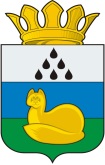  АДМИНИСТРАЦИЯ ДЕМЬЯНСКОГО СЕЛЬСКОГО      ПОСЕЛЕНИЯ УВАТСКОГО МУНИЦИПАЛЬНОГО РАЙОНАПОСТАНОВЛЕНИЕ----------- 2022 г.                                                                                  № ПРОЕКТс. Демьянское О проведении противопожарной пропаганды и организации обучения населения мерам пожарной безопасности на территории Демьянского сельского поселенияВ соответствии с Федеральными законами от 06 октября 2003 года N 131-ФЗ "Об общих принципах организации местного самоуправления в Российской Федерации", от 21 декабря 1994 года N 69-ФЗ "О пожарной безопасности",  постановлением Правительства Российской Федерации от 16.09.2020 N 1479 "Об утверждении Правил противопожарного режима в Российской Федерации", Уставом муниципального образования Демьянское сельское поселение Уватского муниципального района Тюменской области, в целях обучения и целенаправленного информирования населения мерам пожарной безопасности:1. Утвердить Положение о проведении противопожарной пропаганды и организации обучения населения мерам пожарной безопасности на территории Демьянского сельского поселения (далее - Положение).Настоящее постановление подлежит обязательному опубликованию (обнародованию) в средствах массовой информации и вступает в силу после дня официального опубликования.  Постановление вступает в законную силу после его официального опубликования (обнародования).Контроль за исполнением данного постановления оставляю за собой. Глава поселения                                                                         А.А. МотовиловПриложение 
к распоряжению администрации
Демьянского сельского поселения от -.-.2022 № ПРОЕКТ Положение
о проведении противопожарной пропаганды и организации обучения населения мерам пожарной безопасности на территории Каменск-Уральского городского округа1. Настоящее Положение определяет единый порядок реализации организационных мероприятий в сфере противопожарной пропаганды и обучения мерам пожарной безопасности населения, взаимодействия и координации действий органов местного самоуправления, органов государственного надзора и контроля в совершенствовании работы организаций всех форм собственности, направленной на сохранение жизни, здоровья граждан и материальных ценностей от пожаров на территории Демьянского сельского поселения.2. Настоящее Положение устанавливает единые требования к организации проведения противопожарной пропаганды и обучения населения на территории Демьянского сельского поселения мерам пожарной безопасности, определяет его основные цели и задачи, а также группы населения, периодичность, формы и методы обучения мерам пожарной безопасности, способам защиты от опасных факторов пожара и правилам поведения в условиях пожара.3. В настоящем Положении применяются следующие понятия:Противопожарная пропаганда - целенаправленное информирование общества о проблемах и путях обеспечения пожарной безопасности, осуществляемое через средства массовой информации, посредством издания и распространения специальной литературы и рекламной продукции, устройства тематических выставок, смотров, конференций и использования других, не запрещенных законодательством Российской Федерации, форм информирования населения.Обучение мерам пожарной безопасности - проведение обучения населения мерам пожарной безопасности в соответствии с нормативными документами по пожарной безопасности.Инструктаж по пожарной безопасности - ознакомление работников (служащих) предприятий, учреждений и организаций, учащихся образовательных учреждений и населения с инструкциями по пожарной безопасности.4. Цели и задачи при проведении противопожарной пропаганды и обучения населения мерам пожарной безопасности.4.1. Основными целями проведения противопожарной пропаганды и обучения населения мерам пожарной безопасности являются:4.1.1. Ознакомление граждан с правилами противопожарного режима в Российской Федерации.4.1.2. Овладение навыками действий в случаях пожара, вызова пожарной помощи, пользования первичными средствами пожаротушения.4.1.3. Соблюдение и выполнение гражданами на территории Демьянского сельского поселения требований пожарной безопасности в быту и в различных сферах деятельности.4.1.4. Снижение числа пожаров и степени тяжести от них.4.1.5. Повышение эффективности взаимодействия Администрации Демьянского сельского поселения, предприятий, учреждений, организаций и населения в обеспечении первичных мер пожарной безопасности на территории городского округа.4.1.6. Обеспечение целенаправленности, плановости и непрерывности процесса обучения населения мерам пожарной безопасности на территории Каменск-Уральского городского округа.4.1.7. Формирование сознательного и ответственного отношения к вопросам личной безопасности и безопасности окружающих.4.1.8. Внедрение в сознание людей существования проблемы пожаров, формирования общественного мнения и психологических установок на личную и коллективную ответственность за пожарную безопасность.4.2. Основными задачами проведения противопожарной пропаганды и обучения населения мерам пожарной безопасности являются:4.2.1. Защита жизни, здоровья и имущества граждан в случае пожара.4.2.2. Совершенствование знаний населения по пожарной безопасности (освоение гражданами порядка действий при возникновении пожара, способов защиты от опасных факторов пожара, правил применения первичных средств пожаротушения и оказания первой медицинской помощи пострадавшим на пожаре).4.2.3. Создание условий для привлечения граждан на добровольной основе к деятельности по предупреждению и тушению пожаров, а также участия населения в борьбе с пожарами.4.2.4. Оперативное доведение до населения информации по пожарной безопасности.4.2.5. Организация и принятие мер по оповещению населения и подразделений противопожарной службы о пожаре.5. Организация, порядок проведения противопожарной пропаганды и обучение населения мерам пожарной безопасности.5.1. В соответствии с действующим законодательством организация проведения противопожарной пропаганды и обучения населения мерам пожарной безопасности на территории Демьянского сельского поселения возлагается на:- органы местного самоуправления;- государственную противопожарную службу;-предприятия, учреждения и организации независимо от форм собственности.5.2. Противопожарная пропаганда осуществляется посредством:- проведения инструктажа по мерам пожарной безопасности;- через средства массовой информации;- размещение информации по пожарной безопасности на информационных стендах, уголках безопасности на объектах здравоохранения, образования, культуры, торговли и других помещениях с массовым пребыванием людей;- распространение среди населения памяток, буклетов, листовок;- изготовления и размещения на улицах населенных пунктов стендов социальной рекламы по пожарной безопасности;- методического обеспечения деятельности лиц в области противопожарной пропаганды;- использования иных форм и способов информирования населения, не запрещенных законодательством Российской Федерации.Еще одной формой противопожарной пропаганды могут быть сходы или собрания граждан, на которых также принимаются решения и по вопросам обеспечения пожарной безопасности в границах населенного пункта.5.3. Противопожарная пропаганда среди школьников может осуществляться в следующих формах:- тематические творческие конкурсы среди детей любой возрастной группы;- спортивные мероприятия по пожарно-прикладному спорту среди школьников и учащихся высших, средних специальных учебных заведений и учебных учреждений начального профессионального образования;- экскурсии в пожарно-спасательные подразделения с показом техники и открытого урока обеспечения безопасности жизни;- организация тематических утренников, КВН, тематических игр, викторин;- организация работы в летних оздоровительных лагерях;- создание дружин юных пожарных (ДЮП);- оформление уголков пожарной безопасности.5.4. На предприятиях, в учреждениях и организациях, независимо от форм собственности, противопожарная пропаганда осуществляется посредством:- изготовления и распространения среди работников памяток и листовок о мерах пожарной безопасности;- оборудование уголков безопасности, информационных стендов по пожарной безопасности;- размещения в помещениях, на территории предприятий, учреждений и организаций информационных стендов по пожарной безопасности;- проведение смотров, конкурсов, соревнований по противопожарной тематике;- использования других, не запрещенных законодательством Российской Федерации форм информирования населения.5.5. Обучение мерам пожарной безопасности проходят:- совершеннолетние граждане, состоящие в трудовых отношениях (далее - работающее население);- лица, обучающиеся по очной форме в государственных, муниципальных и негосударственных образовательных учреждениях (далее - обучающиеся);- совершеннолетние граждане, не состоящие в трудовых отношениях (далее - неработающее население).5.6. Обучение мерам пожарной безопасности проводится в форме:- противопожарного инструктажа;- лекций, бесед, семинаров, учебных фильмов;- наглядной агитации, специальной литературы (памятки, буклеты, листовки);- размещения информации на информационных стендах;- занятий по специальным программам;- учений и тренировок.5.7. Обучение населения мерам пожарной безопасности проводят лица, прошедшие обучение по специальным программам в учреждениях, имеющие лицензию на данный вид деятельности.5.8. Обучение работающего населения и обучающихся осуществляется в соответствии с требованиями Федерального закона от 21 декабря 1994 года N 69-ФЗ "О пожарной безопасности.6. Обучение населения мерам пожарной безопасности по месту жительства.6.1. Обучение населения мерам пожарной безопасности производится в виде противопожарного инструктажа, подготовки и (или) распространения буклетов, памяток, инструкций на противопожарную тематику, наглядной агитации, трансляции видеороликов на телевидении, размещения информации в печатных изданиях и на странице администрации Демьянского сельского поселения официального сайта Уватского муниципального района Тюменской области в информационно-телекоммуникационной сети "Интернет".6.2. Противопожарный инструктаж неработающего населения, в том числе пенсионеров, инвалидов, осуществляется работниками учреждений социальной защиты населения, организаций, осуществляющих деятельность по управлению многоквартирными домами, товариществ собственников жилья, владельцами общежитий.6.3. Первичный инструктаж с гражданами проводится при заселении ими жилых помещений, мест в общежитиях.6.4. Повторный инструктаж проводится ежегодно, либо по мере необходимости, либо в период проведения плановых (внеплановых, целевых) проверок жилищного фонда.6.5. Проведение инструктажа фиксируются в специальном журнале под роспись инструктируемого и инструктирующего.6.6. Буклеты, памятки, инструкции, выписки из правил пожарной безопасности распространяются через почтовые ящики, либо непосредственно при проведении инструктажа, или при проведении проверок. Выписки из правил пожарной безопасности могут размещаться на документах по оплате жилищно-коммунальных услуг, вывешиваться на информационных стендах в местах с массовым пребыванием людей и в подъездах жилищного фонда.6.7. Обучение мерам пожарной безопасности населения с помощью наглядной агитации осуществляется путем установки в общедоступных местах специализированных стендов по вопросам пожарной безопасности, баннеров, аншлагов.6.8. Лица, ответственные за обучение мерам пожарной безопасности в соответствии с настоящим Положением, проходят предварительную подготовку в организациях, имеющих лицензию установленного образца на обучение в области пожарной безопасности, территориальных подразделениях противопожарной службы Главного управления МЧС России по Тюменской области.7. Организация обучения мерам пожарной безопасности по месту работы.7.1. Организация своевременного и качественного проведения обучения мерам пожарной безопасности с последующей проверкой знаний возлагается на руководителя учреждения и организации.7.2. Обучение мерам пожарной безопасности по месту работы осуществляется путем обучения пожарно-техническому минимуму (далее - ПТМ), проведения инструктажей, ознакомления с инструкциями о мерах пожарной безопасности.7.3. Обучение ПТМ руководителей подразделений, инженерно-технических работников взрыво- и пожароопасных участков (цехов), лиц, выполняющих работы, связанные с повышенной пожарной опасностью, может проводиться непосредственно в организациях лицом, ответственным за пожарную безопасность, либо на договорной основе в организациях, имеющих лицензию установленного образца на обучение в области пожарной безопасности, территориальных подразделениях противопожарной службы Главного управления МЧС России по Тюменской области.Работники, подлежащие обучению ПТМ, определяются приказом руководителя предприятия, учреждения и организации.По окончании обучения ПТМ непосредственно в учреждении и организации обучаемые сдают зачеты (экзамены) в объеме изученной программы.7.4. Противопожарные инструктажи.7.4.1. На предприятии, в учреждении и организации проводятся различные виды противопожарных инструктажей (вводный, первичный на рабочем месте, повторный, внеплановый или целевой).7.4.2. Программа для проведения вводного противопожарного инструктажа утверждается руководителем.7.4.3. Первичный противопожарный инструктаж на рабочем месте проводится до начала производственной деятельности со всеми работающими, лицом, назначенным ответственным за пожарную безопасность.Программа для проведения первичного противопожарного инструктажа утверждается руководителем предприятия, учреждения, организации либо руководителем соответствующего структурного подразделения.7.4.4. Инструктаж проводится с каждым работником индивидуально, с практическим показом безопасных приемов и методов труда. Первичный инструктаж возможен с группой лиц, обслуживающих однотипное оборудование, и в пределах общего рабочего места.7.4.5. Повторный противопожарный инструктаж проходят все работники, независимо от квалификации, образования, стажа, характера выполняемой работы не реже одного раза в полугодие.7.4.6. Внеплановый противопожарный инструктаж проводится в следующих случаях:- при введении в действие новых или переработанных стандартов, правил, инструкций о пожарной безопасности, а также изменений к ним;- при изменении технологического процесса, замене или модернизации оборудования, приспособлений и инструмента, исходного сырья, материалов и других факторов, влияющих на пожарную безопасность;- при нарушении работающими и учащимися требований пожарной безопасности, которые могут привести или привели к травме, аварии, взрыву или пожару;- по требованию надзорных органов;- при перерывах в работе более чем на 30 календарных дней (для работ, к которым предъявляют дополнительные (повышенные) требования безопасности труда), для остальных работ - 60 дней.7.4.7. Целевой противопожарный инструктаж проводится при выполнении разовых работ, не связанных с прямыми обязанностями по специальностям:- при ликвидации последствий аварий, стихийных бедствий и катастроф;- при производстве работ, на которые оформляется наряд-допуск, разрешение и другие документы;- при проведении экскурсий в учреждениях и организациях, организации массовых мероприятий.7.4.8. Проведение инструктажа регистрируется в журнале инструктажа с обязательной подписью инструктируемого и инструктирующего, а также даты проведения инструктажа.7.5. На взрыво- и пожароопасных производствах, кроме перечисленных видов инструктажа, проводятся дополнительные занятия, на которых со всеми работниками изучаются особенности взрыво- и пожароопасных технологий.7.6. На объектах, имеющих отдельные пожароопасные участки, дополнительные занятия проводятся только с определенными категориями специалистов (рабочие покрасочных участков, деревообрабатывающих цехов, работники складов и других пожароопасных участков).7.7. На предприятиях, в учреждениях и организациях, имеющих кабинеты (уголки) по технике безопасности, противопожарный инструктаж осуществляется в этих помещениях. При этом помещение должно быть обеспечено наглядными материалами и учебно-методической литературой по пожарной безопасности. При отсутствии кабинетов на предприятии, в учреждении, организации обязательно должен находиться информационный стенд с наглядной агитацией, инструкциями и т.д. по пожарной безопасности.8. Обучение мерам пожарной безопасности в образовательных учреждениях и организациях.8.1. Противопожарная подготовка в детских дошкольных образовательных учреждениях и организациях проводится в виде тематических (игровых) занятий, бесед по ознакомлению детей с основами соблюдения правил пожарной безопасности и поведения при возникновении пожара.8.2. Обучение учащихся основам пожарной безопасности в общеобразовательных учреждениях и организациях проводится по программе курса "Основы Безопасности жизнедеятельности", введенного в базисный учебный план среднего (полного) общего образования, дополненным тематическими занятиями по изучению правил пожарной безопасности, основ поведения при возникновении пожара.8.3. Для обучения учащихся основам пожарной безопасности также создаются дружины юных пожарных, утверждаемые совместным приказом.8.4. Обучение детей в учреждениях дополнительного образования мерам пожарной безопасности проводится через детские объединения (клубы, кружки), а также посредством проведения тематических смотров - конкурсов, выставок и организационно-массовых мероприятий.9. Обучение неработающего населения мерам пожарной безопасности.9.1. Противопожарный инструктаж с неработающим населением, в том числе пенсионерами, инвалидами, лицами преклонного возраста, осуществляется работниками учреждений социальной защиты населения, организаций, осуществляющих деятельность по управлению многоквартирными домами, товариществ собственников жилья, владельцами общежитий, инструкторами пожарной профилактики по месту жительства с раздачей инструкций (памяток) или в учебно-консультационных пунктах под роспись.9.2. Наниматель, собственник жилого помещения обязан проинструктировать, проживающих с ним жильцов, о соблюдении мер пожарной безопасности в жилье.9.3. Инструктаж лиц, проживающих в общежитии, независимо от его принадлежности, ежегодно осуществляет комендант здания или ответственное лицо, прошедшее обучение и назначенное руководителем учреждения и организации по пожарной безопасности.10. Разработка инструкций о мерах пожарной безопасности.10.1. Инструкции о мерах пожарной безопасности (далее - Инструкции) разрабатываются на основе действующих норм и Правил пожарной безопасности, других нормативных документов (стандартов, норм строительного и технологического проектирования, ведомственных норм и правил), а также требований паспортной документации на установки и оборудование, применяемые в учреждениях и организациях, в части требований пожарной безопасности.10.2. Инструкции устанавливают основные направления обеспечения систем предотвращения пожара и противопожарной защиты в учреждениях и организациях, порядок обеспечения безопасности людей и сохранности материальных ценностей, а также создание условий для успешного тушения пожара.10.3. Виды инструкций о мерах пожарной безопасности:10.3.1. Инструкция о мерах пожарной безопасности для учреждения и организации.10.3.2. Инструкции по обеспечению безопасного производства временных пожаро- и взрывоопасных работ (сварочных, огневых, строительно-монтажных и т.п.), выполняемых, в том числе и сторонними организациями.10.4. Разработка инструкций производится отделом (инженером) пожарной безопасности учреждения и организации или лицами, ответственными за пожарную безопасность.10.5. Инструкции утверждаются руководителем учреждения, организации. Нарушение требований инструкций влечет за собой дисциплинарную и иную ответственность в соответствии с действующим законодательством.10.6. Инструкция о мерах пожарной безопасности разрабатывается на основе Правил противопожарного режима в Российской Федерации и нормативных правовых актов по пожарной безопасности, исходя из специфики пожарной опасности зданий, сооружений, помещений, технологических процессов, технологического и производственного оборудования.В инструкции о мерах пожарной безопасности необходимо отражать следующие вопросы:- порядок содержания территории, зданий, сооружений и помещений, эвакуационных путей и выходов, в том числе аварийных, а также путей доступа подразделений пожарной охраны на объекты защиты (на этажи, кровлю (покрытие) и др.);- мероприятия по обеспечению пожарной безопасности технологических процессов при эксплуатации оборудования и производстве пожароопасных работ;- порядок и нормы хранения и транспортировки пожаровзрывоопасных веществ и материалов;- порядок осмотра и закрытия помещений по окончании работы;- расположение мест для курения, применения открытого огня, проезда транспорта, проведения огневых или иных пожароопасных работ;- порядок сбора, хранения и удаления горючих веществ и материалов,содержания и хранения спецодежды;- допустимое количество единовременно находящихся в помещениях сырья, полуфабрикатов и готовой продукции;- порядок и периодичность уборки горючих отходов и пыли, хранения промасленной спецодежды, ветоши;- предельные показания контрольно-измерительных приборов (манометры, термометры и др.), отклонения от которых могут вызвать пожар или взрыв;- обязанности и действия работников при пожаре, в том числе при вызове пожарной охраны, открытии и блокировании в открытом состоянии вращающихся дверей и турникетов, а также других устройств, препятствующих свободной эвакуации людей, аварийной остановке технологического оборудования, отключении вентиляции и электрооборудования (в том числе в случае пожара и по окончании рабочего дня), пользовании средствами пожаротушения и пожарной автоматики, эвакуации горючих веществ и материальных ценностей, осмотре и приведении в пожаровзрывобезопасное состояние всех помещений предприятия (подразделения);- допустимое (предельное) количество людей, которые могут одновременно находиться на объекте защиты.10.7. В инструкции о мерах пожарной безопасности указываются лица, ответственные за обеспечение пожарной безопасности, в том числе за:- сообщение о возникновении пожара в пожарную охрану и оповещение (информирование) руководства, дежурных и аварийных служб объекта защиты;- организацию спасения людей с использованием для этого имеющихся сил и технических средств;- проверку включения автоматических систем противопожарной защиты (систем оповещения людей о пожаре, пожаротушения, противодымной защиты);- отключение при необходимости электроэнергии (за исключением систем противопожарной защиты), остановку работы транспортирующих устройств, агрегатов, устройств с применением открытого пламени, а также теплогенерирующих агрегатов, аппаратов и устройств с применением горючих теплоносителей и (или) с температурой на их внешней поверхности, способной превысить (в том числе при неисправности теплогенерирующего аппарата) 90 градусов Цельсия;- перекрывание сырьевых, газовых, паровых и водных коммуникаций, остановку работы систем вентиляции в аварийном и смежных с ним помещениях, а также выполнение других мероприятий, способствующих предотвращению развития пожара и задымления помещений здания, сооружения;- прекращение всех работ в здании, сооружении (если это допустимо по технологическому процессу производства), кроме работ, связанных с мероприятиями по ликвидации пожара;- удаление за пределы опасной зоны всех работников, не задействованных в тушении пожара;- осуществление общего руководства тушением пожара (с учетом специфических особенностей объекта защиты) до прибытия подразделения пожарной охраны;- обеспечение соблюдения требований безопасности работниками, принимающими участие в тушении пожара;- организацию одновременно с тушением пожара эвакуации и защиты материальных ценностей;- встречу подразделений пожарной охраны и оказание помощи в выборе кратчайшего пути для подъезда к очагу пожара;- сообщение подразделениям пожарной охраны, привлекаемым для тушения пожаров и проведения связанных с ними первоочередных аварийно-спасательных работ, сведений, необходимых для обеспечения безопасности личного состава, о перерабатываемых или хранящихся на объекте защиты опасных (взрывоопасных), взрывчатых, сильнодействующих ядовитых веществах;- по прибытии подразделения пожарной охраны информирование руководителя тушения пожара о конструктивных и технологических особенностях объекта защиты, прилегающих строений и сооружений, о количестве и пожароопасных свойствах хранимых и применяемых на объекте защиты веществ, материалов, изделий и сообщение других сведений, необходимых для успешной ликвидации пожара;- организацию привлечения сил и средств объекта защиты к осуществлению мероприятий, связанных с ликвидацией пожара и предупреждением его развития.10.8. Инструкции для отдельных зданий, сооружений и помещений, а также технологических процессов производства разрабатываются на основании требований общей инструкции и дополняют ее, более подробно анализируют пожарную опасность и конкретизируют требования пожарной безопасности. Обязанности при пожаре должны конкретно определять действия работников по вызову пожарной охраны, эвакуации людей, спасению материальных ценностей, действиям по тушению пожара.10.9. Инструкции для выполнения временных взрыво- и пожароопасных, огневых, строительно-монтажных и других работ, на которые выдается наряд-допуск, разрабатываются конкретно для проведения данных видов работ в организации. До начала производства работ по этим инструкциям проводится обучение работающих, о чем делается отметка в наряде-допуске.